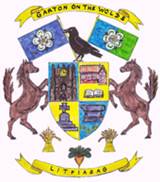 Garton on the Wolds Parish Councilgartonparishcouncil.eastriding.gov.ukDocument Reference 8/2021-226th November 2021Garton on the Wolds Parish Council – Minutes of the meeting held on 4th November 2021 at 19:15 in the school, Station Road, Garton on the Wolds. Meeting closed at 21:15Signature of Chairman:Dated: 	PresentPresentCouncillor Daniel WilsonCouncillor Daniel WilsonDWChairmanChairmanCouncillor Alison BottenCouncillor Alison BottenABCouncillorCouncillorCouncillor Ian BellCouncillor Ian BellIBCouncillorCouncillorCouncillor Steve PoesslCouncillor Steve PoesslSPCouncillorCouncillorCouncillor Jonathan WatsonCouncillor Jonathan WatsonJWCouncillorCouncillorOfficersOfficersCatherine SimpsonCatherine SimpsonCSClerkClerkOthersOthersAction21/22-124WELCOMEWELCOMEWELCOMEThe Chairman welcomed everyone to the meeting.The Chairman welcomed everyone to the meeting.The Chairman welcomed everyone to the meeting.21/22-125PUBLIC OPEN FORUMPUBLIC OPEN FORUMPUBLIC OPEN FORUMNo members of the public were present.No members of the public were present.No members of the public were present.21/22-126APOLOGIESAPOLOGIESAPOLOGIESNone.None.None.21/22-127DECLARATIONS OF INTERESTDECLARATIONS OF INTERESTDECLARATIONS OF INTERESTNone.None.None.21/22-128APPROVAL OF THE MINUTESAPPROVAL OF THE MINUTESAPPROVAL OF THE MINUTESDue to a discrepancy in the minutes from the meeting of the 30th September these will be amended and placed on the agenda for ratification at the December meeting.Due to a discrepancy in the minutes from the meeting of the 30th September these will be amended and placed on the agenda for ratification at the December meeting.Due to a discrepancy in the minutes from the meeting of the 30th September these will be amended and placed on the agenda for ratification at the December meeting.21/22-129CO-OPTIONCO-OPTIONCO-OPTIONThere has still not been any interest shown.There has still not been any interest shown.There has still not been any interest shown.21/22-130FINANCEThe following payments were agreed:Eon £10.75 - unmetered electricity in phone boxInformation Commissioner - £35.00 annual subscriptionAmberol £300.60 – plant trough The following was added to the payment schedule:Steve Poessl - £132.94 plants and compostCllr. Poessl declared a pecuniary interest.It is noted that Cllr. Poessl has very kindly provided some bulbs and compost free of charge.It was agreed that Cllr. Poessl would fill the new planter. An amount was agreed – see village maintenance below.The accounts for October were approved and the bank reconciliation signed.The draft budget and precept were discussed. Cllr. Botten suggested that money be set aside for a new website and a discussion took place as to the viability of this.  It was suggested that the Garton coat of arms could potentially be professionally digitised.The Council has this year two poppy wreaths as the Clerk ordered one as requested and another one was delivered from the usual source.  It was agreed that Cllr. Wilson speak with the school to see if they would like the spare one.RESOLVED: that the budget be set at £8742 and the precept at £7650.  This is based on a 2% increase, which some thought was not sufficient. It is noted that there was one abstention from the vote.ACTION: Cllr. Wilson to speak to the school about the poppy wreath.DWPLANNING21/03616/VAR Joiners Chapel, Main StreetProposal: Variation of Condition 4 (approved plans) of planning permission 17/03408/PLF (Conversion and alterations of former workshop and land (B1) to form two dwellings (C3) to allow design modifications to windows and doors and joinery detailsLocation: Joiners Chapel Main Street Garton on the Wolds, YO25 3ET Applicant: Yorkshire Rural Living LtdApplication type: Variation of Condition(s) RESOLVED: to object to this application on the following grounds (AB/JW):Not in keeping with the character of the building and the conservation area.20/03339/PLF The Old Methodist Chapel, Main StreetProposal: Erection of self-contained annexe ancillary to the main dwelling and installation of additional rooflight to existing roof (AMENDED PLANS) Location: The Old Methodist Chapel Main Street Garton on The Wolds East Riding Of Yorkshire YO25 3EU Applicant: Mr & Mrs Dan Clark Application type: Full Planning Permission RESOLVED: that it be noted that Council share the view of the Conservation Officer (JW/SP).21/22-131VILLAGE MAINTENANCE ISSUESAn amount of £50.00 was agreed in respect of plants and compost for the new trough. Cllr. Watson offered to transport this to the required location so that it can be filled on site.Cllr. Poessl advised that one of the hanging baskets has suffered some vandalism.  He has kindly repaired this, however, it is uncertain as to how long this will last.  It may need replacing.Cllr. Watson has been advised by the school that there has been an increase in dog fouling.  It is felt that it may be an idea to resume the spraying of this and Cllr. Wilson will speak to the school to see if they are willing to undertake this. ACTION: Cllr. Wilson to speak to the school.DW21/22-132HIGHWAYSGreen lane issues continue to be a problem. The Clerk has received a response from ERYC about the request to honour the full 18 months closure.  It is felt that this has been misinterpreted as they are stating that this runs until 30th April, however, Council feels that the 18 months should run from the 7th June as per the latest TRO. The Clerk will contact ERYC again on this.The Clerk has requested a further visit by an ERYC officer to discuss  Station Road bend.ACTION: Clerk to contact EYRC regarding the TRO.CS21/22-133ENVIRONMENTAL ISSUESDrain on Main Street – the Clerk has chased a response from ERYC but no update has been received to date.21/22-134TELEPHONE BOX & DEFIBRILLATORCllr. Watson has checked the defibrillator and provided the Clerk with serial numbers of the pads for the database.  It was agreed that Cllr. Watson could attach the signage using silicone.ACTION: Cllr. Watson to attach defibrillator signage.JW21/22-135EXTERNAL MEETINGSCllr. Botten has circulated a summary of the main points of interest from the latest ERNLLCA East Riding District Committee meeting on the 21st October.Cllr. Poessl requested a copy of the minutes and was advised by Cllr. Botten that these will be circulated with the next agenda.Cllr. Botten would like the login details to the ERNLLCA website.  This issue has been referred to the Chairman.Due to the time, Cllr. Poessl requested that Standing Orders be suspended for ten minutes to enable the remainder of the business to be conducted.  This was agreed by the Chairman.21/22-136WEBSITE & SOCIAL MEDIACllr. Botten has circulated the notes from the recent social media health check.Cllr. Botten advised that latest training programme by Breakthrough Communications is now available.21/22-137BUS SHELTERBook exchange – this has been running well but has been put on hold for the moment following petty vandalism.School mosaic – Cllr. Wilson has spoken to the school and they will look into this further.  The deterioration is severe.21/22-138JUBILEE PREPARATIONSThe Clerk has contacted local parish councils to see if they would be willing to join forces but after the initial response nothing further has been received to date. This will be carried forward to the next meeting.21/22-139ADMINISTRATIONThe following were adopted (JW/SP):Member & Officer ProtocolUpdated ERYC Code of Conduct21/22-140CORRESPONDENCERelevant emails have been circulated.Cllr. Wilson confirmed that the tree grant application had been successful.  Cllr. Poessl queried whether the money would be used to purchase trees to replace those which ERYC killed with weed killer.  This is not the case. The Clerk will chase Street Scene to see what is happening over this issue.21/22-141COUNCILLORS EXCHANGE & AGENDA ITEMS FOR NEXT MEETINGAny items should be forwarded to the Clerk by the 25th November.21/22-142DATE OF NEXT MEETINGThe next meeting will take place on the 2nd December in the School.